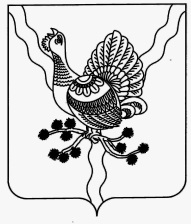              АДМИНИСТРАЦИЯ                                                                                                      «СОСНОГОРСК» МУНИЦИПАЛЬНОГО   РАЙОНА                                                                          МУНИЦИПАЛЬНÖЙ   РАЙОНСА                                                                            «СОСНОГОРСК»                                                                                                       АДМИНИСТРАЦИЯРАСПОРЯЖЕНИЕ                                                          ТШÖКТÖМ от    «15» _01____2020                                                                                        № 9-р                     г. СосногорскОб утверждении Плана снижения объемов и количества объектов незавершенного строительства муниципального образования муниципального района «Сосногорск»В соответствии с поручениями Президента Российской Федерации от 18.08.2015 № Пр-1659, от 11.06.2016 № Пр-1138ГС и от 04.08.2017 № Пр-1518:1. Утвердить План снижения объемов и количества объектов незавершенного строительства муниципального образования муниципального района «Сосногорск» (далее - План) согласно приложению.	2. Контроль за исполнением настоящего распоряжения возложить на председателя Комитета по управлению имуществом администрации муниципального района «Сосногорск».	3. Разместить План в течение трех дней на официальном сайте администрации муниципального района «Сосногорск» в информационно-коммуникационной сети Интернет.           4.  Настоящее распоряжение вступает в силу со дня его подписания.Глава муниципального района «Сосногорск» -                  руководитель администрации                                                          С.В. ДегтяренкоУтвержденраспоряжениемглавы муниципального района «Сосногорск»-руководителем администрацииот «___» __________ 2020 г. № ______(приложение)План снижения объемов и количества объектов незавершенного строительства муниципального образования муниципального района «Сосногорск»Раздел IОбъекты незавершенного строительства, в отношении которыхпредлагается завершение строительстваРаздел IIОбъекты незавершенного строительства, в отношении которыхпредлагается проведение консервацииРаздел IIIОбъекты незавершенного строительства, в отношении которыхпредлагается приватизация (продажа)Раздел IVОбъекты незавершенного строительства, в отношении которыхпредлагается передача в концессиюРаздел VОбъекты незавершенного строительства,в отношении которых предлагается передача другим субъектамхозяйственной деятельности, либо в собственность субъектаРоссийской Федерации или в муниципальную собственностьРаздел VIОбъекты незавершенного строительства, в отношении которыхпредлагается списание и сносРаздел VIIОбъекты незавершенного строительства, в отношении которыхпредлагается принятие в государственную казнуРаздел VIIIПредлагаемые решения в отношении капитальных вложений,произведенных в объекты капитального строительства,строительство, реконструкция, в том числе с элементамиреставрации, техническое перевооружениекоторых не начиналосьN п/пЗаказчик, застройщик Наименование объектаАдрес местонахождения объектаНазначение объектаМощность объекта Сметная стоимость, тыс. рублейПланируемый период строительстваГоды фактического начала и прекращения строительстваСтепень завершенности строительстваРеестровый номер федерального имуществаДокумент-основание для выделения федерального бюджета (начала строительства)Фактические расходы на реализацию инвестиционного проекта, тыс. рублей, всего,в том числе из федерального бюджетаОстаток сметной стоимости, тыс. рублей, по состоянию на 1 января 2017 г.Источники и объемы финансирования, необходимого для завершения строительстваИсточники и объемы финансирования, необходимого для завершения строительстваСрок ввода объекта в эксплуатациюN п/пЗаказчик, застройщик Наименование объектаАдрес местонахождения объектаНазначение объектаМощность объекта Сметная стоимость, тыс. рублейПланируемый период строительстваГоды фактического начала и прекращения строительстваСтепень завершенности строительстваРеестровый номер федерального имуществаДокумент-основание для выделения федерального бюджета (начала строительства)Фактические расходы на реализацию инвестиционного проекта, тыс. рублей, всего,в том числе из федерального бюджетаОстаток сметной стоимости, тыс. рублей, по состоянию на 1 января 2017 г.Всего, тыс. рублейВ том числе за счет средств федерального бюджета, тыс. рублейСрок ввода объекта в эксплуатацию1234567891011N п/пЗаказчик, застройщикНаименование объектаАдрес местонахождения объектаНазначение объектаМощность объектаСметная стоимость, тыс. рублейПланируемый период строительстваГоды фактического начала и прекращения строительстваСтепень завершенности строительстваРеестровый номер муниципального имуществаДокумент-основание для выделения средств федерального бюджета, республиканского, местного (начала строительства)Фактические расходы на реализацию инвестиционного проекта, тыс. рублей, всего,в том числе: федеральный бюджет, республиканский, местныйИсточники и объемы финансирования работ по консервации объектаСрок проведения консервации объекта1234567891ГУ РК «Коми республиканский Инвестстройцентр»Объект незавершенного строительством – «Школа-интернат для детей сирот на 144 места», расположенное по адресу: Республика Коми, г. Сосногорск, ул. Советская1803,0 кв.м.105558,906  2000-2002 гг.62%11:00:00:001 500 304             -105558,906Местный бюджет304,6702021-2022N п/пЗаказчик, застройщикНаименование объектаАдрес местонахождения объектаНазначение объектаМощность объектаСметная стоимость, тыс. рублейПланируемый период строительстваГоды фактического начала и прекращения строительстваСтепень завершенности строительстваРеестровый номер федерального имуществаДокумент-основание для выделения средств федерального бюджета, республиканского, местного (начала строительства)Фактические расходы на реализацию инвестиционного проекта, тыс. рублей, всего,в том числе: федеральный бюджет, республиканский, местныйПредполагаемый срок приватизации (продажи)12345678N п/пЗаказчик, застройщикНаименование объектаАдрес местонахождения объектаНазначение объектаМощность объектаСметная стоимость, тыс. рублейПланируемый период строительстваГоды фактического начала и прекращения строительстваСтепень завершенности строительстваРеестровый номер федерального имуществаДокумент-основание для выделения средств федерального бюджета, республиканского, местного (начала строительства)Фактические расходы на реализацию инвестиционного проекта, тыс. рублей, всего,в том числе: федеральный бюджет, республиканский, местныйСрок принятия решения о заключении концессионного соглашения12345678N п/пЗаказчик, застройщикНаименование объектаАдрес местонахождения объектаНазначение объектаМощность объектаСметная стоимость, тыс. рублейПланируемый период строительстваГоды фактического начала и прекращения строительстваСтепень завершенности строительстваРеестровый номер муниципального имуществаДокумент-основание для выделения средств федерального бюджета, республиканского, местного (начала строительства)Фактические расходы на реализацию инвестиционного проекта, тыс. рублей, всего,в том числе: федеральный бюджет, республиканский, местныйПредлагаемый получатель объекта незавершенного строительстваСрок передачи объекта незавершенного строительства123456789N п/пЗаказчик, застройщикНаименование объектаАдрес местонахождения объектаНазначение объектаМощность объектаСметная стоимость, тыс. рублейПланируемый период строительстваГоды фактического начала и прекращения строительстваСтепень завершенности строительстваРеестровый номер муниципального имуществаДокумент-основание для выделения средств федерального бюджета, республиканского, местного (начала строительства)Фактические расходы на реализацию инвестиционного проекта, тыс. рублей, всего,в том числе из федерального бюджета, республиканского, местногоОбоснование необходимости списания объекта незавершенного строительства (в том числе реквизиты документов, содержащих информацию о состоянии объекта незавершенного строительства, непригодности к дальнейшему использованию, невозможности и неэффективности восстановления)Источники и объемы финансирования работ по сносу объекта незавершенного строительстваСрок списания и сноса объекта незавершенного строительства12345678910N п/пЗаказчик, застройщикНаименование объектаАдрес местонахождения объектаНазначение объектаМощность объектаСметная стоимость, тыс. рублейПланируемый период строительстваГоды фактического начала и прекращения строительстваСтепень завершенности строительстваРеестровый номер муниципального имуществаДокумент-основание для выделения средств федерального бюджета, республиканского, местного (начала строительства)Фактические расходы на реализацию инвестиционного проекта, тыс. рублей, всего,в том числе: федеральный бюджет, республиканский, местныйСрок принятия объекта незавершенного строительства в государственную казну12345678N п/пЗаказчик, застройщикНаименование объектаАдрес местонахождения объектаНазначение объектаМощность объектаСметная стоимость, тыс. рублейПланируемый период строительстваГоды фактического начала и прекращения строительстваСтепень завершенности строительстваДокумент-основание для выделения средств федерального бюджета республиканского, местного  (начала строительства)Фактические расходы на реализацию инвестиционного проекта, тыс. рублей, всего,в том числе из  федерального бюджета, республиканского, местногоНаличие разработанной проектной документацииПредлагаемые решения, в том числе с обоснованием возможности/невозможности использования разработанной проектной документацииСрок реализации предлагаемых решений123456789